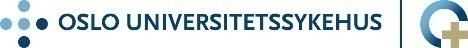 Strategic funding for Clinical studies 2025-2027 – application formKey information (delete this textbox before submission)Calibri, font 11 (font 9 might be used in reference list and figure texts)Max 5 pages in total (points 1-8), excl. attachments Mandatory attachments: 
1) CV from PI and possibly other funded researcher, max 2 pages each 
2) Publication list for PI and possibly other funded researcher. No other attachments allowed.Deadline: 10 September 2024 at 24.00Submit to post.forskning@ous-hf.no (should be submitted by the Division’s Head of Research)
Project title:Name and affiliation of principle investigator:Name of PI:
Division and department of PI:
Application approved by head of department (name of department head):  
Name and affiliation of funded researcher (if other than PI):Name of researcher:
Division and department of researcher:
Application approved by head of department (name of department head):  
Project summary (max. 100 words):Project plan: Project description, including: background, research objectives/aims, participants, methodological approaches, handling patient safety, tentative schedule for the study. 
References should be listed according to the Vancouver-system 
User involvement: Describe briefly how the project intends to involve users:
Values/benefits of the research for  patients:Budget: Plan for how the funding from OUS will be spent:Note: Max NOK 0,8 million per year for three years. Equipment that cost more than 200 000 NOK will not be funded (investments). Budgets should be for ordinary salaries and other running costs/consumables. Unused funds cannot be transferred from one year to another (internal funding).